Travel Consultation 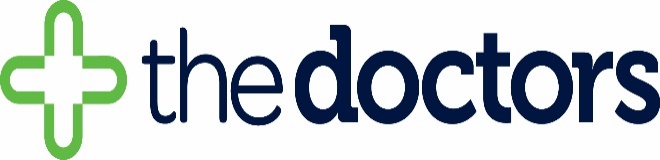 Patient details (Label, Nurse to complete):                                                                                DATE: Patient details (Label, Nurse to complete):                                                                                DATE: Email address:Email address:Contact phone number: (Home)                                     (Work)                                    (Mobile)                                                  Contact phone number: (Home)                                     (Work)                                    (Mobile)                                                  Occupation:Company Name:General Practitioner (Name  and address):General Practitioner (Name  and address):Next of Kin: (Name)                                                                              (Contact Ph. Number)Next of Kin: (Name)                                                                              (Contact Ph. Number)YOUR HEALTH YOUR HEALTH VACCINATIONS/IMMUNISATIONSList any VACCINATIONS had within the last 10 years: VACCINATIONS/IMMUNISATIONSList any VACCINATIONS had within the last 10 years: Have you had routine childhood immunisations?                YES   □           NO  □Have you had routine childhood immunisations?                YES   □           NO  □Please describe any reactions to vaccinations:Please describe any reactions to vaccinations:Please list ANY allergies you have including  FOOD, EGGS, MEDICINES: (Some vaccines contain eggs)Please list ANY allergies you have including  FOOD, EGGS, MEDICINES: (Some vaccines contain eggs)What PRESENT or PAST medical conditions do you have?What PRESENT or PAST medical conditions do you have?Please list any Medications you are currently taking (including those that affect the immune system) or that you have had within the last 3 months:Please list any Medications you are currently taking (including those that affect the immune system) or that you have had within the last 3 months:Do you currently have a temperature, or cold/”flu” symptom?            YES   □           NO  □Do you currently have a temperature, or cold/”flu” symptom?            YES   □           NO  □FEMALES ONLY: Are you pregnant/contemplating pregnancy?             YES   □           NO  □FEMALES ONLY: Are you pregnant/contemplating pregnancy?             YES   □           NO  □Do you have a history of any of the following? (Please tick)        Psoriasis                 YES  □  NO  □                                Convulsion/Seizure/Epilepsy          YES  □  NO  □           Hepatitis                 YES  □  NO  □                               Heart Rhythm Problems                   YES  □  NO  □           Depression             YES  □  NO  □                               Psychiatric unwellness                      YES  □  NO  □           Cancer                     YES  □  NO  □                               Blood immune disorders                  YES  □  NO  □            Blood Clotting        YES  □  NO  □                               Recent Surgery                                   YES  □  NO  □   Do you have a history of any of the following? (Please tick)        Psoriasis                 YES  □  NO  □                                Convulsion/Seizure/Epilepsy          YES  □  NO  □           Hepatitis                 YES  □  NO  □                               Heart Rhythm Problems                   YES  □  NO  □           Depression             YES  □  NO  □                               Psychiatric unwellness                      YES  □  NO  □           Cancer                     YES  □  NO  □                               Blood immune disorders                  YES  □  NO  □            Blood Clotting        YES  □  NO  □                               Recent Surgery                                   YES  □  NO  □   COUNTRIES TRAVELLING TO:DURATION:Departure date:                                           Return date:                                         Duration of travel:Departure date:                                           Return date:                                         Duration of travel:YOUR TRIP YOUR TRIP Travel purpose:Business     □                          Holiday   □                            Other: ___________________________________Type of travel:Rural     □                Urban     □              Guided tour     □       Back packing      □Other: ______________________________Accommodations:(Eg Hotel, Home stay etc.) _______________________________________________________________Travel purpose:Business     □                          Holiday   □                            Other: ___________________________________Type of travel:Rural     □                Urban     □              Guided tour     □       Back packing      □Other: ______________________________Accommodations:(Eg Hotel, Home stay etc.) _______________________________________________________________What, if any, specific issues do you wish to have covered in your appointment?If you are having the Yellow Fever vaccine, have you read & understood the Yellow Fever Information Handout?           YES   □  NO  □Informed consent: I acknowledge that the information given above is truthful. I accept all information given will be kept confidential, and will not be released without my authority. I consent to my healthcare provider being informed of vaccinations received in order to update applicable records. I realise that I may be given vaccinations and understand what they are for, and side effects that may be expected from them. I consent to having these vaccinations and to the reporting of any adverse events which may occur to the Centre for Adverse Reactions Monitoring (CARM). I understand that the above information may be used for research use. In the event of non-payment of monies owing by me, The Doctors Phoenix reserves the right to pass on to me all charges related to debt collection. Please circle, then sign.     Self     /     Parent     /     Caregiver/Gaurdian           Signature________________________